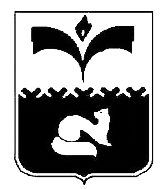 ДУМА ГОРОДА ПОКАЧИХанты-Мансийский автономный округ – ЮграРЕШЕНИЕ  от 21.02.2014		                                                                № 2О внесении изменений в Устав города ПокачиРассмотрев проект решения «О внесении изменений в Устав города Покачи», в соответствии с Федеральным законом от 06.10.2003 №131-ФЗ «Об общих принципах организации местного самоуправления в Российской Федерации», в целях приведения Устава города Покачи в соответствие действующему законодательству, а также, учитывая результаты публичных слушаний, Дума городаРЕШИЛА:Внести в Устав города Покачи, принятый решением Думы города Покачи от 20.07.2005 №44, зарегистрированный в Главном Управлении Министерства юстиции Российской Федерации по Уральскому федеральному округу 17.11.2005 NRU863070002005011 (с изменениями, внесенными решениями Думы города Покачи от 19.04.2006 №4, от 21.11.2006 №94, от 21.12.2007 №123, от 21.10.2008 №91, от 26.06.2009 №76, от 03.11.2009 №120, от 30.09.2010 №59, от 30.09.2010 №60, от 22.12.2010 №96, от 22.12.2010 №113, от 18.03.2011 №13, от 28.10.2011 №78, от 26.04.2012 №27, от 26.04.2012 №28, от 21.09.2012 №82, от 18.01.2013 №1, от 21.06.2013 №68; от 25.09.2013 №83), следующие изменения:1) часть 1 статьи 6 дополнить пунктом 8.1 следующего содержания:«8.1)  разработка и осуществление мер, направленных на укрепление межнационального и межконфессионального согласия, поддержку и развитие языков и культуры народов Российской Федерации, проживающих на территории города Покачи, реализацию прав национальных меньшинств, обеспечение социальной и культурной адаптации мигрантов, профилактику межнациональных (межэтнических) конфликтов;»;2) в пункте 14 части 1 статьи 6 слова «в медицинских учреждениях» заменить словами «в медицинских организациях», слова «гарантий оказания гражданам Российской Федерации бесплатной медицинской помощи» заменить словами «гарантий бесплатного оказания гражданам медицинской помощи»;3) часть 3 статьи 8 изложить в новой редакции:«3. Днями голосования на выборах депутатов Думы города, главы города является второе воскресенье сентября года, в котором истекают сроки полномочий депутатов Думы города, главы города, а если сроки полномочий истекают в год проведения выборов депутатов Государственной Думы Федерального Собрания Российской Федерации очередного созыва, - день голосования на указанных выборах, за исключением случаев, предусмотренных Федеральным законом «Об основных гарантиях избирательных прав и права на участие в референдуме граждан Российской Федерации.»;4) пункт 20 абзаца 2 части 1 статьи 19 признать утратившим силу;5) в статье 19 предложение «К компетенции Думы города также относятся:» считать частью 1.1;6) часть 13 статьи 27 дополнить пунктом 10.1 следующего содержания: «10.1) контроль в сфере закупок товаров, работ, услуг для обеспечения муниципальных нужд;»;7) пункт 3 части 2 статьи 29 изложить в новой редакции:«3) осуществляет закупки, работы, услуги для обеспечения муниципальных нужд;»;8) в пункте 6 части 5 статьи 29 слова «гарантий оказания гражданам Российской Федерации бесплатной медицинской помощи» заменить словами «гарантий бесплатного оказания гражданам медицинской помощи»;9) часть 5 статьи 29 дополнить пунктом 22.1 следующего содержания:«22.1) разрабатывает и осуществляет меры, направленные на укрепление межнационального и межконфессионального согласия, поддержку и развитие языков и культуры народов Российской Федерации, проживающих на территории города Покачи, реализует права национальных меньшинств, обеспечивает социальную и культурную адаптацию мигрантов, профилактику межнациональных (межэтнических) конфликтов;»;10) статью 30 дополнить частью 4 следующего содержания:«4. Муниципальные нормативные правовые акты, затрагивающие вопросы осуществления предпринимательской и инвестиционной деятельности, в целях выявления положений, необоснованно затрудняющих осуществление предпринимательской и инвестиционной деятельности, подлежат экспертизе, проводимой органами местного самоуправления в порядке, установленном муниципальными нормативными правовыми актами в соответствии с законом субъекта Российской Федерации.».2. Главе города в установленном порядке направить настоящее решение в Управление Министерства юстиции Российской Федерации по Ханты-Мансийскому автономному округу - Югре для государственной регистрации.3. Опубликовать настоящее решение в газете «Покачевский вестник» в течение 7 дней со дня поступления из Управления Министерства юстиции Российской Федерации по Ханты-Мансийскому автономному округу - Югре.4. Настоящее решение вступает в силу после официального опубликования, за исключением пункта 10, который вступает в силу с 01.01.2016 года.5. Контроль за выполнением  решения возложить на председателя Думы города Борисову Н.В..Глава города Покачи Р.З. Халиуллин ___________________Председатель Думы города ПокачиН.В. Борисова ___________________